Maslach-féle Kiégés LeltárA következő skálán jelöld, hogy az adott válaszok milyen gyakran jelennek meg nálad.3 alskála:Érzelmi kimerültség (9 tétel) – annál rosszabb, minél magasabb az összpontszám1. munkám során érzelmileg kiszipolyozottnak érzem magam _____2. a munkanap végére elhasznált vagyok _____3. már akkor is fáradt vagyok, a mikor reggel fel kell kelnem és szembe kell néznem a rám váró mai munkával _____4. egész nap emberekkel foglalkozni igazán kimerítő és feszültségkeltő számomra _____5. munkám révén kiégettnek és elhasználtnak érzem magam _____6. naponta frusztrálódom a munkám során _____7. úgy érzem, hogy túlságosan is keményen dolgozom _____8. túl sok feszültséggel jár számomra, hogy közvetlenül emberekkel kell dolgoznom _____9. úgy érzem, mintha az utolsó erőtartalékaimat élném fel _____Deperszonalizáció (5 tétel) – annál rosszabb, minél magasabb az összpontszám10. úgy érzem, hogy munkám során már úgy kezelem az embereket, mintha személytelen tárgyak lennének _____11. mintha megkérgesedtem volna az emberekkel szemben, mióta ezen a területen dolgozom _____ 12. attól tartok, hogy ez a munka érzelmileg teljesen megkeményít _____13. valójában nem törődök azzal, hogy mi történik azokkal az emberekkel, akikkel foglalkoznom kell _____14. munkám végzése közben úgy érzem, hogy az emberek a saját problémáik miatt is engem hibáztatnak _____Személyes hatékonyság (8 tétel) – annál rosszabb, minél alacsonyabb az összpontszám15. könnyen meg tudom érteni, hogyan éreznek az emberek különböző dolgokkal kapcsolatban _____16. nagyon hatékonyan tudok foglalkozni a munkám során hozzám forduló emberek problémáival _____17. úgy érzem, a munkámon keresztül pozitívan tudom befolyásolni más emberek életét _____18. tele vagyok energiával _____19. megnyugtató légkört tudok teremteni a munkám közben magam köré _____20. valósággal felüdültnek érzem magam munkám után _____21. sok értékes dologra voltam képes az eddigiekben a munkám során _____22. a munkámban képes vagyok nyugodtan és higgadtan foglalkozni mások érzelmi problémáival. _____PONTOZÁS (támpontok)Nemzetközi összehasonlító eredmények: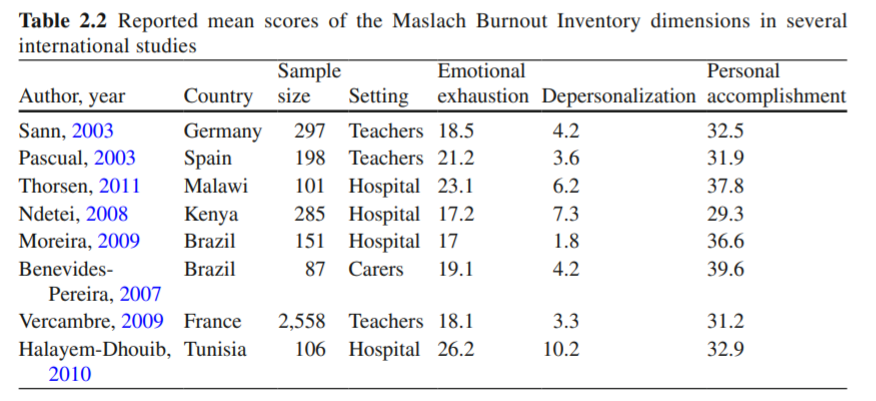 Forrás: Carod-Artal, F. J., & Vázquez-Cabrera, C. (2013). Burnout syndrome in an international setting. In Burnout for experts (pp. 15-35). Springer, Boston, MA. Hazai vizsgálatban használt cut-off ponthatárok:Szilvia, Á., Péter, T., Zsuzsa, G., Krisztián, V., & László, K. (2009). Gyakori a magas fokú kiégés a háziorvosok és háziorvosi rezidensek körében [Frequent occurance of level burnout among general practitioners and residents].Magas fokú kiégés (átlag pontszámok alapján):Érzelmi kimerülés ≥3,2Deperszonalizáció ≥2,2Teljesítménycsökkenés ≤4Ponthatárok meghatározása e kiadvány alapján történt:Maslach, C., Jackson, S. E.: Maslach burnout inventory. 2nd ed. Consult Psychol Press, Palo Alto, California, 1986.Egy nemzetközi vizsgálatban használt nyers cut-off ponthatárok:Gholami, T., Pahlavian, A. H., Akbarzadeh, M., Motamedzade, M., & Moghaddam, R. H. (2016). The role of burnout syndrome as a mediator for the effect of psychosocial risk factors on the intensity of musculoskeletal disorders: a structural equation modeling approach. International journal of occupational safety and ergonomics, 22(2), 283-290.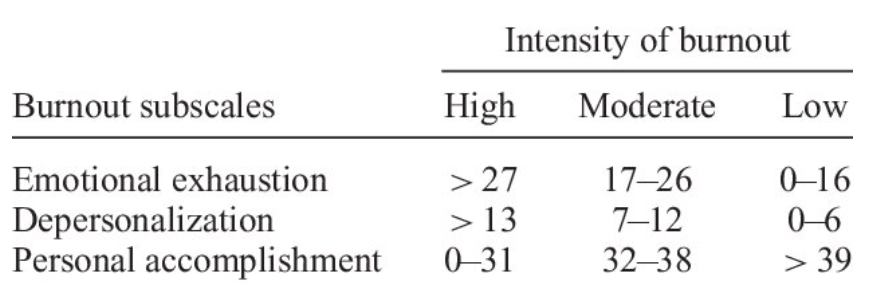 Table 1 . Cut-off point of Maslach burnout subscales.0. soha     4. hetente egyszer1. évente többször5. hetente többször2. havonta egyszer6. minden nap3. havonta többször0. soha     4. hetente egyszer1. évente többször5. hetente többször2. havonta egyszer6. minden nap3. havonta többször